Утверждена постановлением администрации Ковылкинского муниципального района Республики Мордовия 06.07.2023 г. № 691Актуализация Схема теплоснабжения 
Мордовско-Вечкенинского сельского поселения Ковылкинского муниципального района Республики Мордовия на период до 2035 года2023 г.Раздел 1 «Существующие и перспективные балансы тепловой мощности источников тепловой энергии и тепловой нагрузки потребителей»1.1.	Описание существующих и перспективных зон действия систем теплоснабжения и источников тепловой энергииНа территории Мордовско-Вечкенинского сельского поселения Ковылкинского муниципального района в сфере теплоснабжения осуществляют производство и передачу тепловой энергии, обеспечивая теплоснабжение жилых и административных зданий сельского поселения две организации ООО «Теплоснаб» и ООО «Сервис-центр».Теплоснабжение осуществляется от котельных, работающий на природном газе. В котельной Вечкенинская СОШ установлены два котла типа RSA - 100, работающие в водогрейном режиме. Производительность котельной 0,172 Гкал/ч. Год ввода в эксплуатацию основного оборудования – 2018 г.В котельной п. Запищикова установлены два котла типа КСВ - 2,9, работающие в водогрейном режиме. Производительность котельной 5 Гкал/ч. Год ввода в эксплуатацию основного оборудования – 1999 г.Котельные работают локально, на собственную зону теплоснабжения, обеспечивая тепловой энергией жилые и общественные здания. Общая протяженность тепловых сетей в двухтрубном исчислении от котельных составляет 3232,42 м. Компенсация тепловых удлинений осуществляется самокомпенсацией за счёт углов поворота трассы и П-образными компенсаторами.Таблица 1 – Характеристики котлоагрегатов котельныхТаблица 2 – Характеристика насосов котельныхТаблица 3 – Характеристика потребителей котельных Мордовско-Вечкенинского сельского поселенияТаблица 4 – Параметры тепловых сетей Мордовско-Вечкенинского сельского поселенияНа основании анализа фактических показателей котельных был выявлен ряд проблем, которые ведут к перерасходу энергоресурсов, снижению КПД оборудования, показателей надежности и эффективности работы системы теплоснабжения.Текущие фактические показатели такие как, химический анализ воды, удельный расход газа и данные о высокой периодичности промывки котлов в котельной Вечкенинская СОШ и в котельной п.Запищиково за год говорят о том, что существующая система ХВО не справляется с очисткой воды. Это ведет к образованию накипи, повышению аварийности, ухудшению теплообмена и как следствие увеличению расхода топлива для нагрева 1 Гкал. Данную проблему можно решить модернизацией системы ХВО в котельных.Также из анализа фактических данных видно, что в котельной Вечкенинская СОШ, существует проблема перерасхода энергоресурсов. Это ведет к подаче теплоносителя абоненту с завышенными показателями температуры и необоснованным расходам. Данная проблема требует современной диспетчеризации котельной с возможностью удаленного контроля за работой оборудования и изменению параметров котельной в реальном времени. Это даст возможность оперативно и удаленно настраивать режимы горения котла в зависимости от температуры наружного воздуха, что позволит снизить расход топлива. Так же это позволит оперативно реагировать на аварийные ситуации и обеспечивать бесперебойность подачи тепловой энергии.Установленный в котельной п. Запищиково насос морально устарел, что привело к некачественной подаче теплоносителя, неоптимизированной работы сетевых насосов и перерасхода энергоресурсов, что видно из анализа фактических показателей. Для решения этой проблемы требуется замена насоса Д200/36 на насос DAB 65-160 15 кВт и установка частотного преобразователя ESQ-760-4T0185G/0220P. Это позволит обеспечить качественную подачу теплоносителя и бесперебойную работу системы теплоснабжения, также это автоматизирует регулирование давления и уменьшит потребление электроэнергии двигателем насоса. Устройство плавного пуска даст возможность избежать гидроудары и перегрузки в электросети. Также установка частотно-регулируемого привода снизит расход топлива на производство тепловой энергии.1.2.	Существующие и перспективные балансы тепловой мощности и тепловой нагрузки в зонах действия источников тепловой энергии, в том числе работающих на единую тепловую сеть, на каждом этапеБалансы существующей на базовый период схемы теплоснабжения тепловой мощности и перспективной тепловой нагрузки в каждой из зон действия источников тепловой энергии с определением резервов (дефицитов) существующей располагаемой тепловой мощности источников тепловой энергии, устанавливаемых на основании величины расчетной тепловой нагрузки приведены в таблице 5.Таблица 5 – Балансы тепловой мощности и присоединенной тепловой нагрузки, Гкал/ч.Исходя из анализа показателей работы котельных в рассматриваемой схеме теплоснабжения рекомендуется провести установку комплекса ХВО, организацию системы управления (автоматика) и диспетчеризации, замену насоса и установку частотного преобразователя.1.3.	Значения существующих и перспективных потерь тепловой энергии при ее передаче по тепловым сетям, включая потери тепловой энергии в тепловых сетях теплопередачей через теплоизоляционные конструкции теплопроводов и потери теплоносителя, с указанием затрат теплоносителя на компенсацию этих потерьЗначения существующих и перспективных потерь тепловой энергии при ее передаче по тепловым сетям, включая потери тепловой энергии в тепловых сетях теплопередачей через теплоизоляционные конструкции теплопроводов и потери теплоносителя, с указанием затрат теплоносителя на компенсацию этих потерь представлены в таблицах 6. Таблица 6 – Существующие потери тепловой энергии по тепловым сетямРаздел 2 «Существующие и перспективные балансы теплоносителя»2.1.	Существующие и перспективные балансы производительности водоподготовительных установок и максимального потребления теплоносителя теплопотребляющими установками потребителейТеплоноситель в системе теплоснабжения котельной, как и в каждой системе теплоснабжения, предназначен как для передачи теплоты, так и для подпитки системы теплоснабжения.При эксплуатации тепловых сетей утечка теплоносителя не должна превышать норму, которая составляет 0,25% среднегодового объема воды в тепловой сети и присоединенных к ней системах теплопотребления в час.Для систем теплоснабжения должна предусматриваться дополнительно аварийная подпитка химически не обработанной и недеаэрированной водой, расход которой принимается в количестве 2% объема воды в трубопроводах тепловых сетей и присоединенных к ним системах отопления, вентиляции.Выполнен расчет нормативной и аварийной подпитки тепловых сетей котельными поселения. Расчетные балансы производительности водоподготовительных установок (далее ВПУ) и подпитки тепловых сетей на период 2021 – 2035 гг. представлены в таблице 7.Таблица 7 – Расчетные балансы ВПУ и подпитки тепловых сетей на период 2021 – 2035 гг.2.2. Аварийные режимы подпитки тепловой сетиПри возникновении аварийной ситуации на любом участке магистрального трубопровода, возможно организовать обеспечение подпитки тепловой сети за счет использования существующих баков аккумуляторов и водопроводной сети.2.3 Сценарии развития аварий в системе теплоснабжения с моделированием гидравлических режимов, в том числе при отказе элементов тепловых сетей и при аварийных режимах работы систем теплоснабжения, связанных с прекращением подачи тепловой энергииРасчет аварийных режимов производится при помощи электронной модели существующей системы теплоснабжения, выполненной в ПРК ZuluThermo 8.0.Порядок ограничений теплоснабжения потребителей регламентируется п. 108 Постановления Правительства РФ от 08.08.2012 г. №808 «Об организации теплоснабжения в Российской Федерации и о внесении изменений в некоторые акты Правительства Российской Федерации»:«108. Графики ограничений потребителей в случае угрозы возникновения аварийной ситуации вводятся в действие единой теплоснабжающей организацией по решению органа местного самоуправления поселения, городского округа, органа исполнительной власти городов федерального значения Москвы и Санкт-Петербурга.Об ограничениях теплоснабжения теплоснабжающая организация сообщает потребителям:при возникновении дефицита тепловой мощности и отсутствии резервов на источниках тепловой энергии - за 10 часов до начала ограничений;при дефиците топлива - не более чем за 24 часа до начала ограничений.При аварийных ситуациях, требующих принятия безотлагательных мер, осуществляется срочное введение графиков ограничения и отключения с последующим в течение 1 часа оповещением потребителей о причинах и предполагаемой продолжительности отключения.На основе ожидаемых сроков и длительности ограничения потребитель при наличии технической возможности может принять решение о сливе воды из теплопотребляющих установок по согласованию с теплоснабжающей организацией.Теплоснабжающая организация обязана обеспечить оперативный контроль за выполнением потребителями распоряжений о введении графиков и размерах ограничения потребления тепловой энергии».Без учета реализации мероприятий нормативная надежность будет выдерживаться:- вероятность безотказного теплоснабжения наименее надежного потребителя составит 1, что выше существующего норматива (0,9);- коэффициент готовности к безотказному теплоснабжению потребителей составит 0,99988, что выше существующего норматива (0,97).2. Высокие показатели надежности обусловлены малой протяженностью и разветвленностью системы транспорта тепловой энергии.3. В связи с тем, что перспективные показатели надежности теплоснабжения удовлетворяют действующим нормативам, дополнительные мероприятия по повышению надежности не требуются. Для существующих тепловых сетей необходимо выполнять организационно-технические мероприятия:а) обеспечивать контроль исправного состояния и безопасной эксплуатации трубопроводов;б) своевременно проводить экспертное обследование технического состояния трубопроводов в установленные сроки с выдачей рекомендаций по дальнейшей эксплуатации или выдачей запрета на дальнейшую эксплуатацию трубопроводов;в) своевременно осуществлять капитальные ремонты ветхих и ненадежных тепловых сетей.Раздел 3 «Технико-экономические показатели теплоснабжающих и теплосетевых организаций»Основные технико-экономические показатели работы теплоснабжающей организации представлены в таблице 8.Из анализа стандартов раскрытия информации, утвержденного Постановлением Правительства РФ №1140 от 30.12.2009 г. и перечня данных представленных в таблице 8 сделан вывод, что объем и полнота раскрытия информации теплоснабжающей организации соответствует требованиям, установленными Постановлением Правительства РФ № 1140 от 30.12.2009 г. «Об утверждении стандартов раскрытия информации организациями коммунального комплекса и субъектами естественных монополий, осуществляющих деятельность в сфере оказания услуг по передаче тепловой энергии».Таблица 8 – Основные технико-экономические показатели работы теплоснабжающих организаций ООО «Теплоснаб» и ООО «Сервис-центр» на 2024 г.Раздел 4 «Предложения по строительству, реконструкции и техническому перевооружению источников тепловой энергии и тепловых сетей»4.1.	Температурный график отпуска тепловой энергии для каждого источника тепловой энергии или группы источников тепловой энергии в системе теплоснабжения, работающей на общую тепловую сеть, и оценку затрат при необходимости его измененияРегулирование отпуска теплоты осуществляется качественно по температурному графику 95/70 оС.Изменение температурного графика системы теплоснабжения не предусмотрено.4.2.	Предложения по перспективной установленной тепловой мощности каждого источника тепловой энергии с предложениями по сроку ввода в эксплуатацию новых мощностейПредложения по перспективной установленной тепловой мощности каждого источника тепловой энергии приведены в таблице 9. Как видно из таблицы 9 мероприятия по источникам тепловой энергии не планируются, установленная тепловая мощность остаётся без изменений.Таблица 9 – Предложения по перспективной установленной тепловой мощности каждого источника тепловой энергии4.3.	Обоснование выбора приоритетного сценария развития системы теплоснабжения поселения, городского округа, города федерального значенияНа основании проведенного анализа состояния системы теплоснабжения определено, что для устойчивого бесперебойного функционирования оборудования требуется установка комплекса ХВО с использованием автоматической установки умягчения АКВАФЛОУ SR 12,5-F79M в котельной Вечкенинская СОШ, в котельной п.Запищиково для предотвращения образования накипи, окисления, коррозии, создания защитного слоя, препятствующего разрушению металлического оборудования, организация системы управления (автоматика) и диспетчеризации котельной Вечкенинская СОШ с переходом на отечественное оборудование и ПО на базе ПЛК ОВЕН, направленная на сокращение эксплуатационных расходов, оперативного отслеживания технологических параметров и последующего анализа текущих, предаварийных и аварийных ситуаций, замена насоса Д200/36 на насос DAB 65-160 15 кВт и установка частотного преобразователя ESQ-760-4T0185G/0220P в котельной п.Запищиково, нацеленная на снижение энергопотребления, оптимизацию параметров систем водоподачи, экономию воды, тепла, реконструкция тепловой сети,  затраты на мероприятия составляют – 4893,60 тыс. руб. (с учетом НДС).Оценка стоимости капитальных вложений в развитие системы теплоснабжения осуществляется по укрупненной стоимости строительства согласно МДС 81-02-12-2011 с использованием государственных сметных нормативов-укрупненных нормативов цены строительства ГСН НЦС 81-02-2017. Полная сметная стоимость каждого проекта приведена в таблице 10. Как видно из таблицы 10 мероприятия по развитию системы теплоснабжения части тепловых сетей на период разработки схемы теплоснабжения не планируются.Таблица 10 – Финансовые потребности в реализацию проектов по развитию системы теплоснабжения (тыс. руб. с учетом НДС)4.4 Предложения по строительству, реконструкции и (или) модернизации резервированию источников тепловой энергии, оборудования на источниках тепловой энергии и тепловых сетей в целях резервирования систем теплоснабженияАвария – повреждение тепловых сетей, приводящее к остановке подачи тепла потребителям на период более 15 часов.Первая категория потребителей – потребители, не допускающие перерывов в подаче расчетного количества тепла и снижение температуры воздуха в помещениях ниже предусмотренных ГОСТ 30494. Например, больницы, родильные дома, детские дошкольные с круглосуточным пребыванием детей, картинные галереи, химические и специальные производства, шахты и т.п.Вторая категория потребителей – потребители, допускающие снижение температуры в отапливаемых помещениях на период ликвидации аварии, но не более 54 часов:– жилых и общественных зданий до 12°С;– промышленных зданий до 8°С.Третья категория потребителей – остальные потребители.Согласно требованиям СНиП 41-02-2003 “Тепловые сети” допускается не производить резервирование тепловых сетей в следующих случаях:– для участков надземной прокладки протяженностью менее 5 км;– при наличии у потребителей местного резервного источника тепла;– для тепловых сетей диаметром 250 мм и менее.Резервирование источников тепла обеспечивается следующим условием выбора котлов – при выходе самого мощного котла производительность оставшихся котлов должна обеспечить покрытие в зависимости от расчетной температуры наружного воздуха от 78 до 91% расчетной нагрузки на отопление и вентиляцию для потребителей 2 и 3 категории и 100% расчетной нагрузки потребителей 1 категории.В настоящей схеме теплоснабжения мероприятия по резервированию не предусматривается.Раздел 5 «Перспективные топливные балансы»5.1.	Перспективные топливные балансы для каждого источника тепловой энергии по видам основного, резервного и аварийного топлива на каждом этапеПрогнозы по отпускаемой тепловой энергии и топливопотреблению рассматривались по котельным, которые задействованы в схеме теплоснабжения, со следующим допущением: производство тепловой энергии ведомственной котельной остаётся на уровне базового года. Перспективное значение удельных расходов топлива на производство тепловой энергии приведено на рисунке 1 и в таблице 11.Рисунок 1. Динамика НУР топлива (утв.) на период 2021-2035 г.гТаблица 11 – Перспективные плановые значения удельных расходов топлива на производство тепловой энергии5.2.	Потребляемые источником тепловой энергии виды топлива, включая местные виды топлива, а также используемые возобновляемые источники энергииНа рассматриваемом источнике теплоснабжения в качестве основного топлива используют природный газ.Раздел 6 «Решение об определении единой теплоснабжающей организации (организаций)»6.1.	Решение об определении единой теплоснабжающей организации (организаций)Решение по установлению единой теплоснабжающей организации осуществляется на основании критериев определения единой теплоснабжающей организации, установленных в правилах организации теплоснабжения, утвержденных Правительством Российской Федерации Постановлением Правительства РФ от 8 августа 2012 г. № 808 «Об организации теплоснабжения в Российской Федерации и о внесении изменений в некоторые акты Правительства Российской Федерации».В настоящее время ООО «Теплоснаб» и ООО «Сервис-центр» отвечает всем требованиям критериев по определению единой теплоснабжающей организации.6.2.	Реестр зон деятельности единой теплоснабжающей организации (организаций)Границами зон деятельности единых теплоснабжающих организаций в Мордовско-Вечкенинском сельском поселении являются зоны действия источников теплоснабжения, относящихся к соответствующей теплоснабжающей организации. Зона действия источников тепловой энергии представлена в Приложении – рисунок 1-2.6.3.	Основания, в том числе критерии, в соответствии с которыми теплоснабжающая организация определена единой теплоснабжающей организациейВ соответствии со статьей 2 пунктом 28 Федерального закона 190 «О теплоснабжении»: «Единая теплоснабжающая организация в системе теплоснабжения - теплоснабжающая организация, которая определяется в схеме теплоснабжения федеральным органом исполнительной власти, уполномоченным Правительством Российской Федерации на реализацию государственной политики в сфере теплоснабжения, или органом местного самоуправления на основании критериев и в порядке, которые установлены правилами организации теплоснабжения, утвержденными Правительством Российской Федерации».Предложения по установлению единой теплоснабжающей организации осуществляются на основании критериев определения единой теплоснабжающей организации в соответствии Правилами организации теплоснабжения в Российской Федерации утвержденные постановлением Правительства РФ от 08 августа 2012 г. № 808.Критериями определения единой теплоснабжающей организации являются:владение на праве собственности или ином законном основании источниками тепловой энергии с наибольшей рабочей тепловой мощностью и (или) тепловыми сетями с наибольшей емкостью в границах зоны деятельности единой теплоснабжающей организации;размер собственного капитала;способность в лучшей мере обеспечить надежность теплоснабжения в соответствующей системе теплоснабжения.Единая теплоснабжающая организация при осуществлении своей деятельности обязана:заключать и исполнять договоры теплоснабжения с любыми обратившимися к ней потребителями тепловой энергии, теплопотребляющие установки которых находятся в данной системе теплоснабжения при условии соблюдения указанными потребителями выданных им в соответствии с законодательством о градостроительной деятельности технических условий подключения к тепловым сетям;заключать и исполнять договоры поставки тепловой энергии (мощности) и (или) теплоносителя в отношении объема тепловой нагрузки, распределенной в соответствии со схемой теплоснабжения;заключать и исполнять договоры оказания услуг по передаче тепловой энергии, теплоносителя в объеме, необходимом для обеспечения теплоснабжения потребителей тепловой энергии с учетом потерь тепловой энергии, теплоносителя при их передаче.В настоящее время ООО «Теплоснаб» и ООО «Сервис-центр» отвечает всем требованиям критериев по определению единой теплоснабжающей организации.6.4.	Информация о поданных теплоснабжающими организациями заявках на присвоение статуса единой теплоснабжающей организацииВ рамках разработки проекта схемы теплоснабжения, заявки на присвоение статуса единой теплоснабжающей организации отсутствовали. 6.5.	Реестр систем теплоснабжения, содержащий перечень теплоснабжающих организаций, действующих в каждой системе теплоснабжения, расположенных в границах поселения, городского округа, города федерального значенияНа территории Мордовско-Вечкенинском сельского поселения можно выделить две существующие зоны действия централизованных источников тепловой энергии. Теплоснабжающие организации, действующие на территории Мордовско-Вечкенинского сельского поселения - ООО «Теплоснаб» и ООО «Сервис-центр».ПРИЛОЖЕНИЕ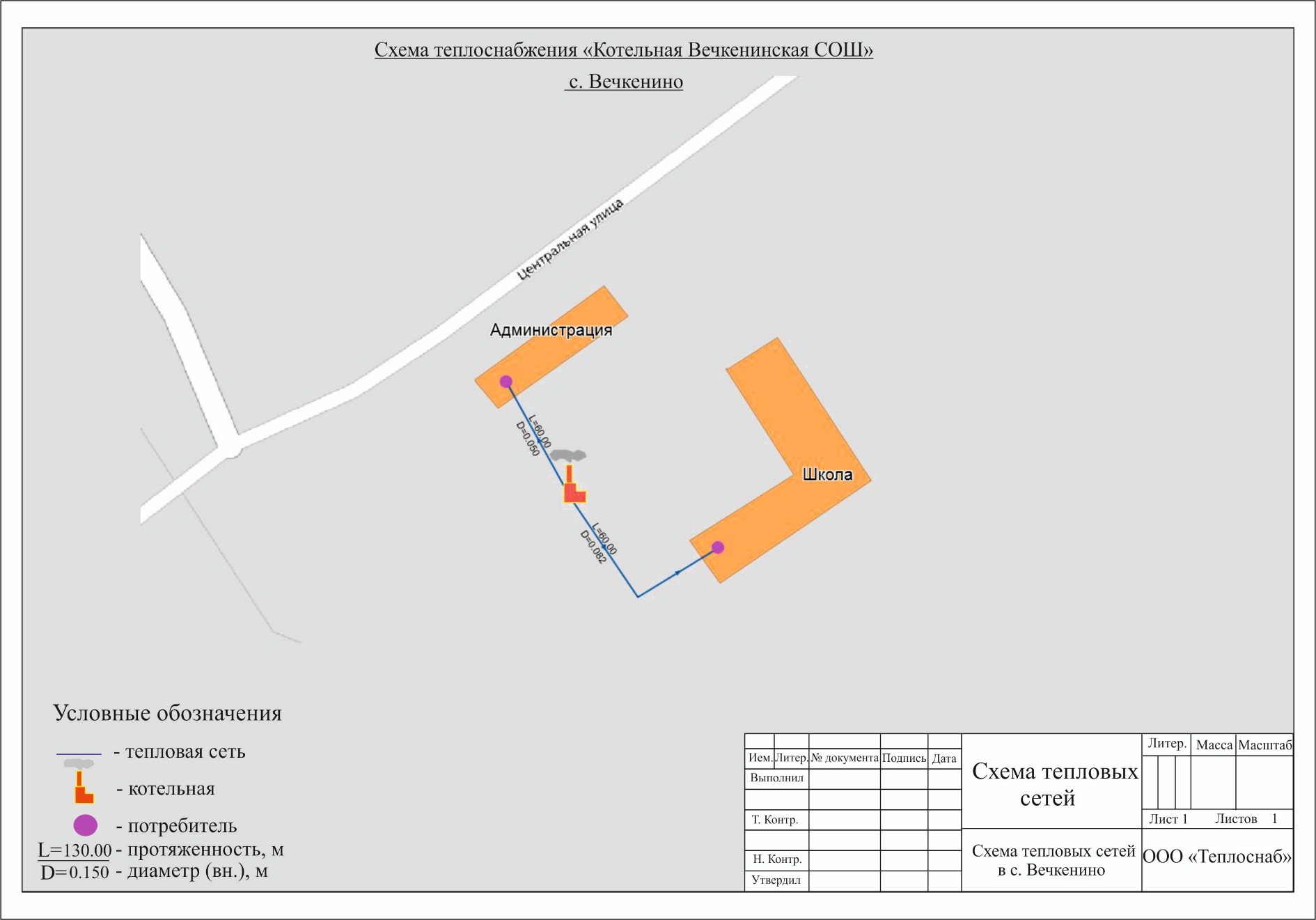 Рисунок 1. Зона действия котельной Вечкенинская СОШ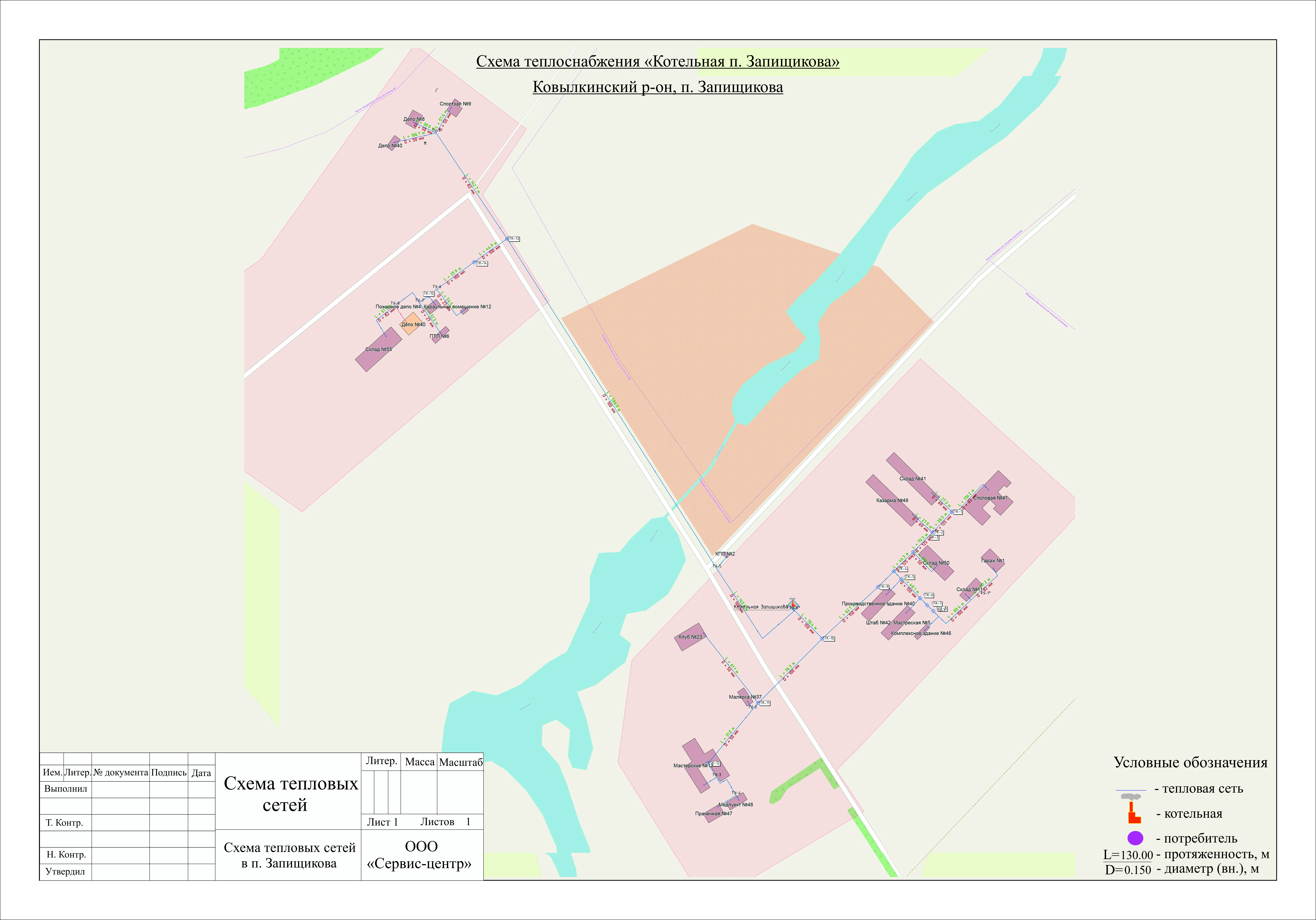 Рисунок 2. Зона действия котельной п.Запищикова№,ТипУстановленная мощностьГодТемпературныйКПД покотлаТипкотла Гкал/часвводаграфикрежимной картекотлакотла Гкал/часвводаграфикрежимной картеКотельная Вечкенинская СОШКотельная Вечкенинская СОШКотельная Вечкенинская СОШКотельная Вечкенинская СОШКотельная Вечкенинская СОШКотельная Вечкенинская СОШ1RSA - 1000,086201895-7087,92%2RSA - 1000,086201895-7087,92%Котельная п. ЗапищиковаКотельная п. ЗапищиковаКотельная п. ЗапищиковаКотельная п. ЗапищиковаКотельная п. ЗапищиковаКотельная п. Запищикова1КСВ - 2,92,5199995-7082,51%2КСВ - 2,92,5199995-7082,51%Тип насосаКол-во, шт.Производительность, V,Напор, Н, мМощность, кВтТип насосаКол-во, шт.м3/чНапор, Н, мМощность, кВтм3/чКотельная Вечкенинская СОШКотельная Вечкенинская СОШКотельная Вечкенинская СОШКотельная Вечкенинская СОШКотельная Вечкенинская СОШСетевой насос DAB ALP 2000M 29,221,10,75Подпиточный насос WILO PW-175 EA11,8190,4Котельная п. ЗапищиковаКотельная п. ЗапищиковаКотельная п. ЗапищиковаКотельная п. ЗапищиковаКотельная п. ЗапищиковаСетевой   Д-200 - 36220036374К - 811005030Подпиточный К 20- 30120304№Наименование потребителяАдресРасчетная нагрузка на отопление, Гкал/чРасчетная нагрузка на вентиляцию, Гкал/чРасчетная нагрузка на ГВС, Гкал/чСуммарная нагрузка, Гкал/чКотельная Вечкенинская СОШКотельная Вечкенинская СОШКотельная Вечкенинская СОШКотельная Вечкенинская СОШКотельная Вечкенинская СОШКотельная Вечкенинская СОШКотельная Вечкенинская СОШ1Вечкенинская СОШул. Советская д.20,155--0,1552Администрация Мордовско-Вечкенинского сельского поселения Ковылкинского муниципального района Республики Мордовияул. Советская д.2А0,003--0,003Итого:0,158--0,158Котельная п. ЗапищиковаКотельная п. ЗапищиковаКотельная п. ЗапищиковаКотельная п. ЗапищиковаКотельная п. ЗапищиковаКотельная п. ЗапищиковаКотельная п. Запищикова1гараж № 1с.Русское Вечкенино, ул.Центральная, 360,170--0,1702Склад № 41с.Русское Вечкенино, ул.Центральная, 360,210--0,2103мастерская № 5с.Русское Вечкенино, ул.Центральная, 360,041--0,0414Пожарное ДЭПО № 4с.Русское Вечкенино, ул.Центральная, 360,021--0,0215ПТП № 6с.Русское Вечкенино, ул.Центральная, 360,015--0,0156ДЭПО № 40с.Русское Вечкенино, ул.Центральная, 360,027--0,0277Спортзал № 9с.Русское Вечкенино, ул.Центральная, 360,092--0,0928КПП 2 № 56 Ас.Русское Вечкенино, ул.Центральная, 360,002--0,0029Клуб № 23с.Русское Вечкенино, ул.Центральная, 360,106--0,10610Малярка № 37с.Русское Вечкенино, ул.Центральная, 360,021--0,02111Склад № 11с.Русское Вечкенино, ул.Центральная, 360,139--0,13912Караульное помещение № 12с.Русское Вечкенино, ул.Центральная, 360,027--0,02713Мастерские № 13с.Русское Вечкенино, ул.Центральная, 360,026--0,02614Казарма № 49с.Русское Вечкенино, ул.Центральная, 360,259--0,25915Штаб № 42с.Русское Вечкенино, ул.Центральная, 360,196--0,19616Медпункт № 48с.Русское Вечкенино, ул.Центральная, 360,061--0,06117Прачечная №47с.Русское Вечкенино, ул.Центральная, 360,032--0,03218Склад № 50с.Русское Вечкенино, ул.Центральная, 360,051--0,05119Склад № 55с.Русское Вечкенино, ул.Центральная, 360,108--0,10820Производственное здание № 40с.Русское Вечкенино, ул.Центральная, 360,242--0,24221Комплексное здание № 46с.Русское Вечкенино, ул.Центральная, 360,183--0,18322Склад №41с.Русское Вечкенино, ул.Центральная, 360,022--0,02223ДЭПО № 8с.Русское Вечкенино, ул.Центральная, 360,009--0,009Итого:2,059--2,059Наименование начала участка тепловой сетиНаименование конца участка тепловой сетиВнутренний диаметр трубопроводов на участке Dн, мДлина трубопровода (в двухтрубном исчислении), мТеплоизоляционный материал Вид прокладки тепловой сетиГод ввода в эксплуатацию (перекладки)Средняя глубина заложения оси трубопроводов H, мКотельная Вечкенинская СОШКотельная Вечкенинская СОШКотельная Вечкенинская СОШКотельная Вечкенинская СОШКотельная Вечкенинская СОШКотельная Вечкенинская СОШКотельная Вечкенинская СОШКотельная Вечкенинская СОШВечкенинская СОШ 200 кВтВечкенинская СОШ0,08260,00Маты и плиты из минеральной ваты Надземная--Вечкенинская СОШ 200 кВтАдминистрация0,05060,00н/дПодземная бесканальная-1,5Котельная п. ЗапищиковаКотельная п. ЗапищиковаКотельная п. ЗапищиковаКотельная п. ЗапищиковаКотельная п. ЗапищиковаКотельная п. ЗапищиковаКотельная п. ЗапищиковаКотельная п. ЗапищиковаТК-10ТК-90,1562,67Надземная--ТК-5ТК-60,1548,15Подземная бесканальная-1,5ТК-6ТК-70,1546,67Подземная бесканальная-1,5ТК-7ТК-80,1546,19Подземная бесканальная-1,5ТК-8ТУ-10,1519,88Подземная бесканальная-1,5ТК-9ТК-40,1570,28Подземная бесканальная-1,5ТК-4ТК-50,1560,63Подземная бесканальная-1,5Котельная ЗапищиковаТУ-8*0,151Подземная канальная-1,5ТУ-8*ТК-100,1570,39Подземная бесканальная-1,5ТК-4ТК-30,12546,3Подземная бесканальная-1,5ТК-3ТК-20,12570,29Подземная бесканальная-1,5ТК-2ТК-10,12538,48Подземная бесканальная-1,5ТУ-5ТК-130,1586,04Подземная бесканальная-1,5ТУ-6ТК-150,135,96Подземная бесканальная-1,5ТК-15ТУ-70,136,5Подземная бесканальная-1,5ТК-13ТК-140,144,94Подземная бесканальная-1,5ТК-14ТУ-60,125,88Подземная бесканальная-1,5ТУ-1ТУ-1*0,180,43Надземная--ТУ-8*ТУ-50,1140,82Надземная--ТК-10ТК-110,136,32Надземная--ТУ-7ТУ-80,08287,28Надземная--ТУ-8Склад №550,08251,73Надземная--ТК-13ТУ-90,082142,71Надземная--ТК-5Производственное здание №400,08242,87Надземная--ТК-6Штаб №42, Мастреская №50,08242,8Подземная бесканальная-1,5ТУ-1*Гараж №10,082117,16Подземная бесканальная-1,5ТК-1Столовая №410,082136,15Подземная бесканальная-1,5ТК-2Казарма №490,06927,95Подземная бесканальная-1,5ТК-1Склад №410,06927,3Подземная бесканальная-1,5ТУ-9Спортзал №90,0557,56Подземная бесканальная-1,5ТУ-9Депо №80,05106,74Подземная бесканальная-1,5ТУ-1Комплексное здание №460,0532,76Подземная бесканальная-1,5ТУ-1*Склад №110,0526,31Подземная бесканальная-1,5ТК-3Склад №500,05103,43Надземная--ТУ-5КПП №20,0542,73Надземная--ТК-11Клуб №230,0561,15Подземная бесканальная-1,5ТК-11ТУ-20,05139,35Подземная бесканальная-1,5ТУ-2Малярка №370,0513,06Подземная бесканальная-1,5ТУ-2ТК-120,0531,04Подземная бесканальная-1,5ТК-12ТУ-30,0533,13Подземная бесканальная-1,5ТУ-3ТУ-40,0557,94Подземная бесканальная-1,5ТК-15Пожарное депо №40,03318,31Подземная бесканальная-1,5ТУ-3Мастерские №130,03317,14Подземная бесканальная-1,5ТУ-4Медпункт №480,03310,99Подземная бесканальная-1,5ТУ-4Прачечная №470,03330,2Подземная бесканальная-1,5ТУ-7ПТП №60,02732,32Подземная бесканальная-1,5ТУ-6Караульное помещение №120,02754,49Подземная бесканальная-1,5Наименование  источника теплоснабжения, периодУстановленная мощность, Гкал/чРасполагаемая мощность, Гкал/чТепловая мощность нетто, Гкал/чСобственные нужды, Гкал/чПотери в тепловых сетях, Гкал/чПрисоединенная нагрузка, Гкал/чПрисоединенная нагрузка, Гкал/чПрисоединенная нагрузка, Гкал/чРезерв (+)/Дефицит (-)Наименование  источника теплоснабжения, периодУстановленная мощность, Гкал/чРасполагаемая мощность, Гкал/чТепловая мощность нетто, Гкал/чСобственные нужды, Гкал/чПотери в тепловых сетях, Гкал/чотопление и вентиляцияГВСВсегоРезерв (+)/Дефицит (-)Котельная Вечкенинская СОШКотельная Вечкенинская СОШКотельная Вечкенинская СОШКотельная Вечкенинская СОШКотельная Вечкенинская СОШКотельная Вечкенинская СОШКотельная Вечкенинская СОШКотельная Вечкенинская СОШКотельная Вечкенинская СОШКотельная Вечкенинская СОШ20200,1720,1720,1700,0020,0110,158-0,1580,00120210,1720,1720,1700,0020,0110,158-0,1580,00120220,1720,1720,1700,0020,0110,158-0,1580,00120230,1720,1720,1700,0020,0110,158-0,1580,00120240,1720,1720,1700,0020,0110,158-0,1580,00120250,1720,1720,1700,0020,0110,158-0,1580,001В период 2026-2030 гг.0,1720,1720,1700,0020,0110,158-0,1580,001В период 2031-2035 гг.0,1720,1720,1700,0020,0110,158-0,1580,001Котельная п. ЗапищиковаКотельная п. ЗапищиковаКотельная п. ЗапищиковаКотельная п. ЗапищиковаКотельная п. ЗапищиковаКотельная п. ЗапищиковаКотельная п. ЗапищиковаКотельная п. ЗапищиковаКотельная п. ЗапищиковаКотельная п. Запищикова2020554,9670,0330,3352,059-2,0592,5732021554,9670,0330,3352,059-2,0592,5732022554,9670,0330,3352,059-2,0592,5732023554,9670,0330,3352,059-2,0592,5732024554,9670,0330,3352,059-2,0592,5732025554,9670,0330,3352,059-2,0592,573В период 2026-2030 гг.554,9670,0330,3352,059-2,0592,573В период 2031-2035 гг.554,9670,0330,3352,059-2,0592,573Наименование населенного пунктаНаименование системы теплоснабженияТип теплоносителя, его параметры Годовые затраты и потери тепловой энергии, ГкалГодовые затраты и потери тепловой энергии, ГкалГодовые затраты и потери тепловой энергии, ГкалНаименование населенного пунктаНаименование системы теплоснабженияТип теплоносителя, его параметры через изоляциюс затратами теплоносителявсегос. Мордовское ВечкениноСЦТ от котельной Вечкенинская СОШгорячая вода40,090,5440,63п. ЗапищиковоСЦТ от котельной п. Запищиковагорячая вода556,3028,00584,30ИтогоИтого596,3928,54624,93Наименование населенного пунктаНаименование системы теплоснабженияТип теплоносителя, его параметры Годовые затраты и потери теплоносителя, м3Годовые затраты и потери теплоносителя, м3Годовые затраты и потери теплоносителя, м3Годовые затраты и потери теплоносителя, м3Годовые затраты и потери теплоносителя, м3Годовые затраты и потери теплоносителя, м3Наименование населенного пунктаНаименование системы теплоснабженияТип теплоносителя, его параметры с утечкойтехнологические затратытехнологические затратытехнологические затратытехнологические затратывсегоНаименование населенного пунктаНаименование системы теплоснабженияТип теплоносителя, его параметры с утечкойна пусковое заполнениена регламентные испытаниясо сливами САРЗвсеговсегос. Мордовское ВечкениноСЦТ от котельной Вечкенинская СОШгорячая вода10,811,31--1,3112,12п. ЗапищиковоСЦТ от котельной п. Запищиковагорячая вода558,6168,39--68,39627,00ИтогоИтого569,4269,70--69,70639,12Наименование показателяНаименование показателяКотельная Вечкенинская СОШКотельная Вечкенинская СОШКотельная Вечкенинская СОШОсновное топливоОсновное топливоПриродный газПриродный газПриродный газОсновное топливоОсновное топливоВСЕГО1 полугодие2 полугодиеОбъем произведенной тепловой энергии за год, ГкалОбъем произведенной тепловой энергии за год, Гкал229,315137,30192,014Годовой отпуск тепла c коллекторов котельной, ГкалГодовой отпуск тепла c коллекторов котельной, Гкал222,325133,24189,084Полезный отпуск тепловой энергии за год, Гкал, в т.ч.:Полезный отпуск тепловой энергии за год, Гкал, в т.ч.:181,693109,09972,594- бюджетные потребители- бюджетные потребители181,693109,09972,594- население- население---- прочие- прочие---Годовой расход условного топлива, т у.т.Годовой расход условного топлива, т у.т.37,26022,30214,958Годовой расход натурального топлива (природный газ, тыс.н.м.куб.)Годовой расход натурального топлива (природный газ, тыс.н.м.куб.)31,84719,06212,785Удельный расход топлива на отпущенное тепло (утв.)условного кг.у.т./Гкал162,49162,44162,55Удельный расход топлива на отпущенное тепло (утв.)Природного газа, нм.куб./Гкал138,880138,837138,931Удельный расход топлива на отпуск тепловой энергии (факт.), кг.у.т./ГкалУдельный расход топлива на отпуск тепловой энергии (факт.), кг.у.т./Гкал165,69150,188190,540Наименование показателяНаименование показателяКотельная п. ЗапищиковаКотельная п. ЗапищиковаКотельная п. ЗапищиковаОсновное топливоОсновное топливоПриродный газПриродный газПриродный газОсновное топливоОсновное топливоВСЕГО1 полугодие2 полугодиеОбъем произведенной тепловой энергии за год, ГкалОбъем произведенной тепловой энергии за год, Гкал3 641,1382 186,2891 454,848Годовой отпуск тепла c коллекторов котельной, ГкалГодовой отпуск тепла c коллекторов котельной, Гкал3 582,4982 153,7341 428,763Полезный отпуск тепловой энергии за год, Гкал, в т.ч.:Полезный отпуск тепловой энергии за год, Гкал, в т.ч.:2 998,1941 804,3891 193,804- бюджетные потребители- бюджетные потребители2 998,1941 804,3891 193,804- население- население---- прочие- прочие---Годовой расход условного топлива, т у.т.Годовой расход условного топлива, т у.т.630,462378,402252,060Годовой расход натурального топлива (природный газ, тыс.н.м.куб.)Годовой расход натурального топлива (природный газ, тыс.н.м.куб.)538,857323,421215,436Удельный расход топлива на отпущенное тепло (утв.)условного кг.у.т./Гкал173,15173,08173,27Удельный расход топлива на отпущенное тепло (утв.)Природного газа, нм.куб./Гкал147,991147,931148,094Удельный расход топлива на отпуск тепловой энергии (факт.), кг.у.т./ГкалУдельный расход топлива на отпуск тепловой энергии (факт.), кг.у.т./Гкал172,45183,07159,26№ п/пНаименование котельнойВид мероприятийСрок ввода в эксплуатацию новых мощностей, годУстановленная мощность, Гкал/чУстановленная мощность, Гкал/чУстановленная мощность, Гкал/ч№ п/пНаименование котельнойВид мероприятийСрок ввода в эксплуатацию новых мощностей, годна 2021 годна 2035 годизменение (+/-)1Котельная Вечкенинская СОШМероприятия не планируются-0,1720,17202Котельная п. ЗапищиковаМероприятия не планируются-550Наименование проектаМероприятияПериод реализации проектаСтоимость мероприятия, с НДС,  тыс. руб.Строительство новых тепловых сетей---Строительство тепловых сетей с оптимизацией диаметров трубопровода---Строительство тепловых сетей в связи с исчерпанием эксплуатационного ресурса---Реконструкция тепловых сетей, направленных на повышение надежности систем теплоснабжения (котельная п. Запищиково)Замена участков подземной теплотрассы: от котельной до ТК1, Д159 55 м 2тр; от ТК1 до проходной колодец, Д159, 67 м 2тр; от ТК11 до ТК1,  Д108 135 м 2тр2023 г.3241,62Установка комплекса ХВО Установка комплекса ХВО с использованием автоматической установки умягчения АКВАФЛОУ SR 12,5-F79M в котельной Вечкенинская СОШ2024 г.406,00Установка комплекса ХВО Установка комплекса ХВО с использованием автоматической установки умягчения АКВАФЛОУ SR 12,5-F79M в котельной п.Запищиково2024 г.352,90Организация системы управления (автоматика) и диспетчеризацииОрганизация системы управления (автоматика) и диспетчеризации котельной Вечкенинская СОШ с переходом на отечественное оборудование и ПО на базе ПЛК ОВЕН2025 г.502,92Замена насоса и установка частотного преобразователяЗамена насоса Д200/36 на насос DAB 65-160 15 кВт и установка частотного преобразователя ESQ-760-4T0185G/0220P в котельной п.Запищиково2024 г.390,16ИТОГО4893,60ПоказательПоказательПоказательЕдиницы измерения2021 г.2022 г.2023 г.2024 г.2025 г.2030 г.2035 г.Зона действия котельной Вечкенинская СОШЗона действия котельной Вечкенинская СОШЗона действия котельной Вечкенинская СОШЗона действия котельной Вечкенинская СОШЗона действия котельной Вечкенинская СОШЗона действия котельной Вечкенинская СОШЗона действия котельной Вечкенинская СОШЗона действия котельной Вечкенинская СОШЗона действия котельной Вечкенинская СОШЗона действия котельной Вечкенинская СОШЗона действия котельной Вечкенинская СОШЗона действия котельной Вечкенинская СОШВыработка тепловой энергииВыработка тепловой энергииВыработка тепловой энергииГкал229,315229,315229,315229,315229,315229,315229,315НУР топливаНУР топливаутв.кг.у.т./Гкал162,49162,49162,49162,49162,49165,740167,836НУР топливаНУР топливафакт.кг.у.т./Гкал185,71165,69165,69165,69165,19168,494170,625Зона действия котельной п. ЗапищиковаЗона действия котельной п. ЗапищиковаЗона действия котельной п. ЗапищиковаЗона действия котельной п. ЗапищиковаЗона действия котельной п. ЗапищиковаЗона действия котельной п. ЗапищиковаЗона действия котельной п. ЗапищиковаЗона действия котельной п. ЗапищиковаЗона действия котельной п. ЗапищиковаЗона действия котельной п. ЗапищиковаЗона действия котельной п. ЗапищиковаВыработка тепловой энергииВыработка тепловой энергииВыработка тепловой энергииГкал3 641,1383 641,1383 641,1383 641,1383 641,1383 641,1383 641,138НУР топливаутв.утв.кг.у.т./Гкал173,15173,15173,15173,15173,15176,613178,847НУР топливафакт.факт.кг.у.т./Гкал200,84172,45172,45172,45171,88175,318177,535